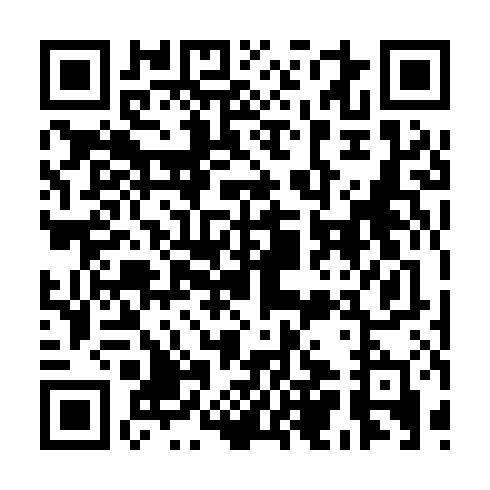 Prayer times for Bad Konigshofen im Grabfeld, GermanyWed 1 May 2024 - Fri 31 May 2024High Latitude Method: Angle Based RulePrayer Calculation Method: Muslim World LeagueAsar Calculation Method: ShafiPrayer times provided by https://www.salahtimes.comDateDayFajrSunriseDhuhrAsrMaghribIsha1Wed3:315:531:155:178:3810:502Thu3:285:511:155:188:4010:533Fri3:255:491:155:188:4110:564Sat3:225:481:155:198:4310:585Sun3:185:461:155:198:4411:016Mon3:155:441:155:208:4611:047Tue3:125:431:155:218:4711:078Wed3:085:411:155:218:4911:109Thu3:055:391:155:228:5011:1310Fri3:015:381:155:228:5211:1611Sat2:595:361:155:238:5311:1912Sun2:595:351:145:238:5511:2213Mon2:585:331:145:248:5611:2314Tue2:585:321:145:258:5811:2315Wed2:575:301:145:258:5911:2416Thu2:575:291:155:269:0111:2517Fri2:565:281:155:269:0211:2518Sat2:565:261:155:279:0311:2619Sun2:555:251:155:279:0511:2720Mon2:555:241:155:289:0611:2721Tue2:545:231:155:289:0711:2822Wed2:545:221:155:299:0911:2823Thu2:535:201:155:299:1011:2924Fri2:535:191:155:309:1111:3025Sat2:535:181:155:309:1211:3026Sun2:525:171:155:319:1411:3127Mon2:525:161:155:319:1511:3128Tue2:525:151:155:329:1611:3229Wed2:515:151:165:329:1711:3230Thu2:515:141:165:339:1811:3331Fri2:515:131:165:339:1911:33